Hur ska vi vara i laget?SchystaHjälpsammaUppmuntrandeTryggaPositivaVälkomnandeHa bra stämning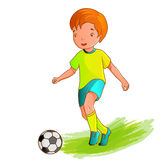 VAD ska vi göra för att vara:Schysta:Behandla alla lika välHjälpa kompisar och motståndare som ramlat/skadat sigVara både goda förlorare och goda vinnare genom att berömma motståndare och domare efter matchen – oavsett resultat När vi spelar får vi vara tuffa (men schysta). När det är avblåst är vi alla vännerHjälpsamma:Ge tips om man själv kan något som nån annan vill lära sig – alla har något de kan bidra medPrata med varandra på planen (t.ex. Om man är fri för passning eller om motståndare springer upp på någon bakifrån)Se till att målvakten kan sätta igång bollen i spel genom att inta våra positioner snabbtUppmuntrande:Peppa varandraBerömma mycketTacka för fina passningar, även om de inte gick framUppmuntra varandra att våga testa nya grejerTrygga:Prata med alla, även dem man inte brukar prata medFå andra att känna att det är OK att säga vad man tyckerSe till att ingen är ensam t.ex. genom att bjuda in i den egna gruppen eller vänta på någon som är sen ut ur omklädningsrummet m.m.Anstränga oss för att lära känna alla lite bättrePositiva:Vara glada på träningar och matcher. Har man haft en dålig dag i skolan eller sovit dåligt, så får man försöka att släppa detAlltid göra sitt bästa. På matcher kämpar vi alltid för varandra och på träningar ska vi tänka som om varje träning vore en matchRespektera domarnas beslutFokusera inte på motståndares eller domares beteende. Om en motståndare säger fula grejer/gör något fult, haka inte på! (Det bästa och mest avväpnande mot arga motståndare är ett hjärtligt leende…)Tänk på vad vi säger på och bredvid planenGe gärna bra kritik, beröm varandra ofta, men även gärna motståndarna. Det är stort att öppet kunna berömma en motståndare för något bra de gjortVälkomnande:Se och lyssna till alla. Om t.ex. någon pratar, respektera det genom att inte själv prata samtidigt Säg Hej till alla när du kommer och Hejdå till alla när du gårStanna gärna kvar efter matcher och umgås i omklädningsrummetHa bra stämning:Om vi efterlever allt ovanstående efter bästa förmåga, så kommer den bra stämningen infinna sig per automatik!Glöm inte, att om vi ska kunna genomföra allt ovanstående, så krävs det en aktiv handling. Det räcker alltså inte att gå o fundera på om man ska… Man måste GÖRA det! 